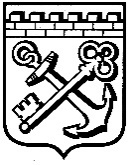 КОМИТЕТ ГРАДОСТРОИТЕЛЬНОЙ ПОЛИТИКИ
ЛЕНИНГРАДСКОЙ ОБЛАСТИПРИКАЗот _____________________ № _____О порядке формирования и ведения Реестра нормативов градостроительного проектирования по видам объектов регионального значения и объектов местного значенияВ соответствии со статьей 12-1 областного закона от 14 декабря 2011 года № 108-оз «Об отдельных вопросах осуществления градостроительной деятельности на территории Ленинградской области», пунктами 2.43, 2.44 Положения о Комитете градостроительной политики Ленинградской области, утвержденного постановлением Правительства Ленинградской области от 9 сентября 2019 года № 421 приказываю:Утвердить Порядок формирования и ведения Реестра нормативов градостроительного проектирования по видам объектов регионального значения и объектов местного значения согласно приложению.Государственному казенному учреждению «Градостроительное развитие территорий Ленинградской области» сформировать и представить в Комитет градостроительной политики Ленинградской области  Реестр нормативов градостроительного проектирования по видам объектов регионального значения и объектов местного значения в срок не позднее 1 октября 2020 года.Первый заместительпредседателя комитета – главный архитекторЛенинградской области							М.В. КиреевУтвержден приказом Комитета градостроительной политики Ленинградской областиот___________________№_______(приложение)Порядок формирования и ведения Реестра нормативов градостроительного проектирования по видам объектов регионального значения и объектов местного значенияФормирование и ведение Реестра нормативов градостроительного проектирования по видам объектов регионального значения и объектов местного значения (далее – Реестр) осуществляются государственным казенным учреждением «Градостроительное развитие территорий Ленинградской области» (далее – Учреждение).Реестр включает в себя установленные Региональными нормативами градостроительного проектирования Ленинградской области (далее – РНГП) и местными нормативами градостроительного проектирования (далее – МНГП):а) расчетные показатели минимально допустимого уровня обеспеченности населения муниципальных образований объектами регионального значения и объектами местного значения; б) предельные значения расчетных показателей максимально допустимого уровня территориальной доступности таких объектов для населения муниципальных образований.Параметры, указанные в пункте 2, группируются в Реестре применительно к каждому из видов объектов регионального значения и объектов местного значения, установленных в статьях 3 - 6 областного закона от 14 декабря 2011 года № 108-оз «Об отдельных вопросах осуществления градостроительной деятельности на территории Ленинградской области». В Реестр также вносятся следующие сведения:наименование норматива градостроительного проектирования;реквизиты постановлений Правительства Ленинградской области об утверждении РНГП, МНГП  и изменений, внесенных в них;дата вступления в силу постановлений Правительства Ленинградской области об утверждении РНГП, МНГП; дата вступления в силу постановлений Правительства Ленинградской области о внесении изменений в РНГП, МНГП; дата внесения информации в Реестр;дата обеспечения доступа в федеральной государственной информационной системе территориального планирования (далее - ФГИС ТП) к РНГП, МНГП или изменениям, внесенных в них;ссылка на РНГП, МНГП на официальном сайте Комитета градостроительной политики Ленинградской области (далее – Комитет) в информационно-телекоммуникационной сети «Интернет».5. Внесение изменений в Реестр осуществляется в форме подготовки новой редакции Реестра с учётом внесённых изменений.6. Внесение изменений в Реестр осуществляется в срок не позднее 10 рабочих дней после внесения в РНГП, МНГП изменений, влекущих необходимость изменения информации, содержащейся в Реестре.7. Учреждение направляет в Комитет Реестр (новую редакцию Реестра) в срок не позднее 2 рабочих дней после истечения срока, указанного в пункте 6, посредством системы электронного документооборота Ленинградской области (СЭД ЛО).8. Информация, содержащаяся в Реестре, является общедоступной.9. Реестр размещается на официальном сайте Комитета в информационно-телекоммуникационной сети «Интернет». 10. Комитет размещает Реестр (новую редакцию Реестра) на официальном сайте Комитета в информационно-телекоммуникационной сети «Интернет» в срок не позднее 3 рабочих дней после поступления Реестра в Комитет. 